Publicado en  el 18/08/2016 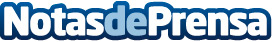 La dansa contemporània catalana, present a la Internationale Tanzmesse de Düsseldorf (Alemanya)En total hi participaran 19 empreses i institucions catalanes, que duran a la biennal de referència internacional la marca Catalunya amb el suport del Departament de Cultura i l'Institut Català de les Empreses Culturals (ICEC)
Datos de contacto:Nota de prensa publicada en: https://www.notasdeprensa.es/la-dansa-contemporania-catalana-present-a-la_1 Categorias: Cataluña http://www.notasdeprensa.es